En este espacio va la dirección del destinatario.La lectura digital.El futuro llegóEn este espacio va la dirección del destinatario.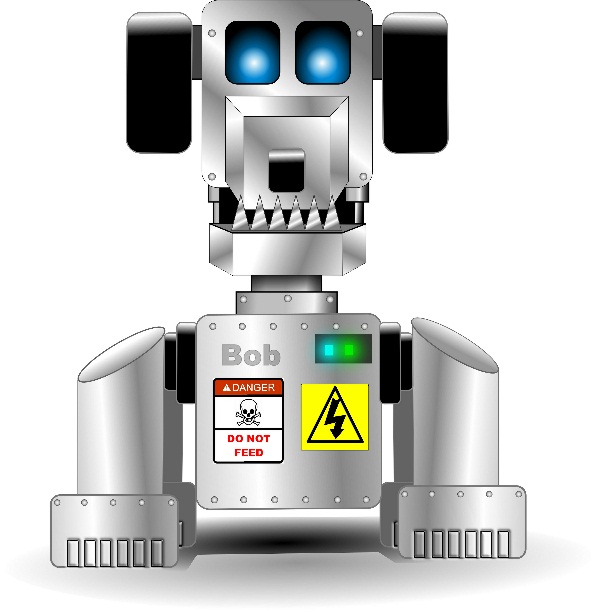 El vídeo proporciona una manera eficaz para ayudarle a demostrar el punto. Cuando haga clic en Vídeo en línea, puede pegar el código para insertar del vídeo que desea agregar.También puede escribir una palabra clave para buscar en línea el vídeo que mejor se adapte a su documento. Aquí pueden ir los datos del contacto, y de quien elaboro el tríptico.El vídeo proporciona una manera eficaz para ayudarle a demostrar el punto. Cuando haga clic en Vídeo en línea, puede pegar el código para insertar del vídeo que desea agregar.También puede escribir una palabra clave para buscar en línea el vídeo que mejor se adapte a su documento. 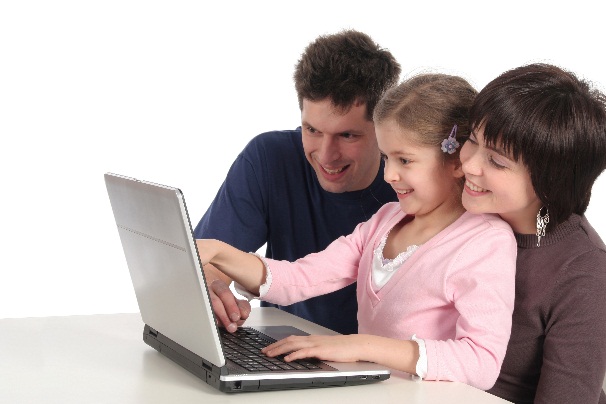 